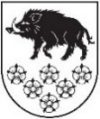 LATVIJAS REPUBLIKAKANDAVAS NOVADA DOMEDārza iela 6, Kandava, Kandavas novads, LV – 3120, reģ. Nr.90000050886, Tālrunis 631 82028, fakss 631 82027, e-pasts: dome@kandava.lvKandavāAPSTIPRINĀTSKandavas novada domes sēdē2021. gada 28.janvārī(protokols Nr.1    38.§)Kandavas novada domes saistošie noteikumi Nr. 3„Grozījumi  Kandavas novada domes 2019. gada 19.augusta saistošajos noteikumos Nr. 14„ Par materiālo atbalstu bāreņiem un bez vecāku gādības palikušajiem bērniem un audžuģimenēm”				Izdoti saskaņā ar likuma “Par palīdzību dzīvokļa jautājumu risināšanā” 25.2 panta piekto daļu, Ministru kabineta 2018. gada 26. jūnija Noteikumi par sociālajām garantijām bārenim un bez vecāku gādības palikušajam bērnam, kurš ir ārpusģimenes aprūpē, kā arī pēc ārpusģimenes aprūpes beigšanās” 27., 30., 31. un 31.1.punktu noteikumu Nr.354“Audžuģimenes noteikumi” 78. punktu, Ministru kabineta 2005. gada 15. novembra noteikumu Nr. 857”	Izdarīt Kandavas novada domes 2019. gada 19. augusta saistošajos noteikumos Nr. 14 „Par materiālo atbalstu bāreņiem un bez vecāku gādības palikušajiem bērniem un audžuģimenēm” (turpmāk – noteikumi), kas apstiprināti Kandavas novada domes sēdē 2019. gada 19. augustā (protokols Nr.10, 3.§), Kandavas Novada Vēstnesis,2019, 10., 12 nr.; 2020, 11.nr. šādus grozījumus:Izteikt noteikumu izdošanas tiesisko pamatojumu šādā redakcijā: “Izdoti saskaņā ar likuma “Par palīdzību dzīvokļa jautājumu risināšanā” 25.2 panta piekto daļu, Ministru kabineta 2005. gada 15. novembra noteikumu Nr. 857 “Noteikumi par sociālajām garantijām bārenim un bez vecāku gādības palikušajam bērnam, kurš ir ārpusģimenes aprūpē, kā arī pēc ārpusģimenes aprūpes beigšanās” 27., 30., 31. un 31.1.punktu, Ministru kabineta 2018. gada 26. jūnija noteikumu Nr.354“Audžuģimenes noteikumi” 78. punktu” Papildināt noteikumus ar 21.1 punktu šādā redakcijā: “21.1 Pabalstu bērnu uzturam par kārtējo mēnesi izmaksā līdz šī mēneša 25. datumam”. Izteikt noteikumu 22.1. apakšpunktu šādā redakcijā:“22.1. vienreizēju  pabalstu  patstāvīgas  dzīves uzsākšanai 218,00 euro apmērā, personām ar invaliditāti kopš bērnības 327,00 euro apmērā”. Izteikt noteikumus 22.2. apakšpunktu šādā redakcijā:“22.2. vienreizēju  pabalstu sadzīves priekšmetu un mīkstā inventāra iegādei, kas paredzēts, lai aprīkotu mājokli ar nepieciešamo sadzīves priekšmetu un mīkstā inventāra minimumu, 820,05 euro apmērā”.Izteikt noteikumus 22.3. apakšpunktu šādā redakcijā: “22.3. pabalstu ikmēneša izdevumiem pilngadību sasniegušajam bērnam, kurš turpina mācības vai  studijas un sekmīgi  apgūst  izglītības  vai  studiju programmu, 109,00 euro apmērā, personām ar invaliditāti kopš bērnības 163,00 euro apmērā”.Papildināt noteikumus ar 22.1 punktu šādā redakcijā: “22.1 Vienreizēju pabalstu patstāvīgās dzīves uzsākšanai un sadzīves priekšmetu un mīkstā inventāra iegādei Sociālais dienests piešķir un izmaksā 10 (desmit) dienu laikā pēc iesnieguma iesniegšanas Sociālajā dienestā”.Papildināt noteikumus ar 22.2 punktu šādā redakcijā:“22.2 pabalstu ikmēneša izdevumiem pilngadību sasniegušajam bērnam, kurš turpina mācības vai studijas Sociālais dienests piešķir un izmaksā  10 (desmit) dienu laikā pēc nepieciešamo dokumentu iesniegšanas Sociālajā dienestā. Pabalstu piešķir uz 3 (trīs) mēnešiem. Pabalstu par kārtējo mēnesi izmaksā līdz šī mēneša 25. datumam.”Kandavas novada domes priekšsēdētāja     ( personiskais paraksts)    Inga PriedePaskaidrojuma rakstsKandavas novada domes saistošo noteikumu Nr.3„Grozījumi  Kandavas novada domes 2019. gada 19.augusta saistošajos noteikumos Nr. 14 „ Par materiālo atbalstu bāreņiem un bez vecāku gādības palikušajiem bērniem un audžuģimenēm” PROJEKTAM1. Projekta nepieciešamības pamatojums:01.01.2021. stājās spēkā grozījumi Ministru kabineta noteikumus Nr. 857. “Noteikumi par sociālajām garantijām bārenim un bez vecāku gādības palikušajam bērnam, kurš ir ārpusģimenes aprūpē, kā arī pēc ārpusģimenes aprūpes beigšanās”, kas paredz, ka bērniem, kuri bijuši ārpusģimenes aprūpē un ir pilngadīgi, tiek palielināti pabalsta apmēri, ko izmaksā bērnam pēc pilngadības sasniegšanas. Grozījumi nepieciešami, lai precizētu pabalstu apmērus un izmaksas kārtību, jo iepriekš pabalstiem, kuriem izmaksāja gan audžuģimenēm, gan bērniem bāreņiem, kuri bija ārpusģimenes aprūpē un sasniedza pilngadību, saistošajos noteikumos netika noteikti konkrēta izmaksas kārtība. Audžuģimenēm, kuras saņem pabalstu bērna uzturam, nepieciešams noteikt konkrētu izmaksas datumu, jo iepriekš pabalsts tika izmaksāts pēc mēneša 10. datuma un veidojās situācijas, ka bāriņtiesa ir pieņēmusi lēmumu par bērna uzturēšanās izbeigšanu audžuģimenē, bet pabalsts bērna uzturam ir izmaksāts par visu mēnesi.2. Projekta satura izklāsts:Saistošajos noteikumos veikti grozījumi, precizējot pabalstu izmaksas kārtību, nosakot gan audžuģimenēm, gan bērniem bāreņiem pēc pilngadīgas sasniegšanas piešķiramo pabalstu izmaksas kārtību un laiku. No 01.01.2021. ir palielināti pabalsta apmēri, kādu saņem bērns bārenis, kas bijis ārpusģimenes aprūpē  un kļuvis pilngadīgs, saskaņā ar MK noteikumiem Nr. 857 “Noteikumi par sociālajām garantijām bārenim un bez vecāku gādības palikušajam bērnam, kurš ir ārpusģimenes aprūpē, kā arī pēc ārpusģimenes aprūpes beigšanās”.3. Informācija par plānoto projekta ietekmi uz pašvaldības budžetu:Saistošo noteikumu grozījumu īstenošanai nav nepieciešams veidot jaunas institūcijas vai darba vietas, vai paplašināt esošo institūciju kompetenci.4. Informācija par plānoto projekta ietekmi uz uzņēmējdarbības vidi pašvaldības teritorijā:Projekts nerada ietekmi uz uzņēmējdarbības vidi pašvaldības teritorijā5. Informācija par plānoto projekta ietekmi uz administratīvajām procedūrām:Saistošie noteikumi izskatīti Kandavas novada domes Sociālo lietu un veselības aizsardzības komitejā  un apstiprināti Kandavas novada domes sēdē.6. Konsultācijas ar privātpersonām:Konsultācijas ar privātpersonām, izstrādājot saistošos noteikumus, nav veiktas.Kandavas novada domes priekšsēdētāja    (personiskais paraksts)  Inga Priede